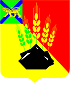 АДМИНИСТРАЦИЯ МИХАЙЛОВСКОГО МУНИЦИПАЛЬНОГО РАЙОНА ПОСТАНОВЛЕНИЕ 
25.12.2018                                              с. Михайловка                                                № 1289-паО проведении краевого фестиваля-конкурса патриотической и авторской песни «Афганский ветер»В соответствии с Федеральным законом от 06.10.2003 № 131-ФЗ «Об общих принципах организации местного самоуправления в РФ», Уставом Михайловского муниципального района, в целях реализации муниципальной программы «Патриотическое воспитание граждан Михайловского муниципального района на 2017-2019 г.г.», утвержденной постановлением администрации Михайловского муниципального района от 17.10.2016 № 642-па, администрация Михайловского муниципального районаПОСТАНОВЛЯЕТ: 1. Провести 9 февраля 2019 года с 8-00 час. до 21-00 час. на базе районного Дома культуры с. Михайловка краевой фестиваль-конкурс патриотической и авторской песни «Афганский ветер» (далее фестиваль-конкурс).2. Отделу по культуре и молодежной политике управления культуры и внутренней политики (Сташко), управлению по вопросам образования (Чепала), методической службе образования МКУ «МСО ОУ» (Мельничук), ММБУК ММР «МКИО» (Кузьменко), МБУ ДО «ДШИ» с. Михайловка  (Андрющенко), МБО ДО «ЦДТ» с. Михайловка (Мирошникова) обеспечить участие коллективов и отдельных исполнителей в фестивале-конкурсе и организовать их прибытие 9 февраля 2019 г. в районный Дом культуры с. Михайловка к 8-00 час. 3. Рекомендовать главам сельских, городского поселений организовать участие в фестивале-конкурсе коллективов и отдельных исполнителей, обеспечить их прибытие 9 февраля 2019 г. в районный Дом культуры с. Михайловка к 8-00 час.4. Рекомендовать отделу Министерства внутренних дел по Михайловскому району (Присакарь) обеспечить охрану общественного порядка 09 февраля 2019 г. в районном Доме культуры с. Михайловка и на центральной площади с 8.00 час до 21.00 час.5. Рекомендовать руководителям общественных организаций районного Совета ветеранов Великой Отечественной войны, труда Вооруженных Сил и правоохранительных органов Тютюнникову В.Т., Михайловского районного отделения ПКО ВОД «Боевое братство» Мишину Г.А., молодежных организаций и учреждений района организовать участие членов организаций в фестивале-конкурсе и обеспечить их прибытие 9 февраля 2019 г. в районный Дом культуры с. Михайловка к 8-00 час.6. Муниципальному казенному учреждению «Управление по организационно-техническому обеспечению деятельности администрации Михайловского муниципального района» (Хачатрян) разместить настоящее распоряжение на официальном сайте администрации Михайловского муниципального района. 7. Контроль за исполнением данного постановления возложить на заместителя главы администрации муниципального района Саломай Е.А. Глава Михайловского муниципального района – глава администрации  района                                                     В.В. Архипов